日本サッカー協会 取材申請書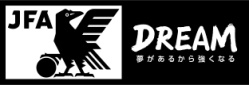 以下太枠内に申請内容をご記入いただき、広報部アドレスにお送り下さい。追って担当者より連絡させていただきます。e-mail ：jfa-media-apply@jfa.or.jp※申請は時間的余裕を持ってご申請いただきますよう、お願い致します。申請日：　　　年　　　月　　　日（2018.10.01改）申請社名：責任者名住所：TEL：FAX：住所：TEL：FAX：担当者名：携帯 / TEL：FAX：e-mail：担当者名：携帯 / TEL：FAX：e-mail：取材対象者の役職・名前またはチーム・選手名／大会・試合名称取材対象者の役職・名前またはチーム・選手名／大会・試合名称取材対象者の役職・名前またはチーム・選手名／大会・試合名称取材対象者の役職・名前またはチーム・選手名／大会・試合名称取材対象者の役職・名前またはチーム・選手名／大会・試合名称取材対象者の役職・名前またはチーム・選手名／大会・試合名称取材対象者の役職・名前またはチーム・選手名／大会・試合名称取材対象者の役職・名前またはチーム・選手名／大会・試合名称取材対象者の役職・名前またはチーム・選手名／大会・試合名称取材対象者の役職・名前またはチーム・選手名／大会・試合名称媒体名（出版社/雑誌名、放送局/番組名　など）　媒体名（出版社/雑誌名、放送局/番組名　など）　媒体名（出版社/雑誌名、放送局/番組名　など）　webサイト情報に☑ 入れ□無料サイト　・　□有料webサイト情報に☑ 入れ□無料サイト　・　□有料webサイト情報に☑ 入れ□無料サイト　・　□有料webサイト情報に☑ 入れ□無料サイト　・　□有料放送/発売予定日放送/発売予定日放送/発売予定日企画概要（番組/雑誌/書籍概要含む）※別途企画書、資料などのデータ添付をお願いします。企画概要（番組/雑誌/書籍概要含む）※別途企画書、資料などのデータ添付をお願いします。企画概要（番組/雑誌/書籍概要含む）※別途企画書、資料などのデータ添付をお願いします。企画概要（番組/雑誌/書籍概要含む）※別途企画書、資料などのデータ添付をお願いします。企画概要（番組/雑誌/書籍概要含む）※別途企画書、資料などのデータ添付をお願いします。企画概要（番組/雑誌/書籍概要含む）※別途企画書、資料などのデータ添付をお願いします。企画概要（番組/雑誌/書籍概要含む）※別途企画書、資料などのデータ添付をお願いします。企画概要（番組/雑誌/書籍概要含む）※別途企画書、資料などのデータ添付をお願いします。企画概要（番組/雑誌/書籍概要含む）※別途企画書、資料などのデータ添付をお願いします。企画概要（番組/雑誌/書籍概要含む）※別途企画書、資料などのデータ添付をお願いします。取材内容（テーマ、質問）について詳細をご記入下さい。取材内容（テーマ、質問）について詳細をご記入下さい。取材内容（テーマ、質問）について詳細をご記入下さい。取材内容（テーマ、質問）について詳細をご記入下さい。取材内容（テーマ、質問）について詳細をご記入下さい。取材内容（テーマ、質問）について詳細をご記入下さい。取材内容（テーマ、質問）について詳細をご記入下さい。取材内容（テーマ、質問）について詳細をご記入下さい。取材内容（テーマ、質問）について詳細をご記入下さい。取材内容（テーマ、質問）について詳細をご記入下さい。取材希望日時：場所を指定される場合、ご記入下さい場所を指定される場合、ご記入下さい場所を指定される場合、ご記入下さい場所を指定される場合、ご記入下さい撮影有無☑を入れて下さい□有　□ 無撮影有無☑を入れて下さい□有　□ 無撮影有無☑を入れて下さい□有　□ 無謝礼・出演料□有　□ 無謝礼・出演料□有　□ 無■公益財団法人日本サッカー協会　広報部 TEL：03-3830-1807　/　FAX:03-3830-1813※以下はJFA 使用につき記入不要■公益財団法人日本サッカー協会　広報部 TEL：03-3830-1807　/　FAX:03-3830-1813※以下はJFA 使用につき記入不要■公益財団法人日本サッカー協会　広報部 TEL：03-3830-1807　/　FAX:03-3830-1813※以下はJFA 使用につき記入不要■公益財団法人日本サッカー協会　広報部 TEL：03-3830-1807　/　FAX:03-3830-1813※以下はJFA 使用につき記入不要■公益財団法人日本サッカー協会　広報部 TEL：03-3830-1807　/　FAX:03-3830-1813※以下はJFA 使用につき記入不要■公益財団法人日本サッカー協会　広報部 TEL：03-3830-1807　/　FAX:03-3830-1813※以下はJFA 使用につき記入不要■公益財団法人日本サッカー協会　広報部 TEL：03-3830-1807　/　FAX:03-3830-1813※以下はJFA 使用につき記入不要■公益財団法人日本サッカー協会　広報部 TEL：03-3830-1807　/　FAX:03-3830-1813※以下はJFA 使用につき記入不要■公益財団法人日本サッカー協会　広報部 TEL：03-3830-1807　/　FAX:03-3830-1813※以下はJFA 使用につき記入不要■公益財団法人日本サッカー協会　広報部 TEL：03-3830-1807　/　FAX:03-3830-1813※以下はJFA 使用につき記入不要申請受付日：広報部担当者名：申請受付日：広報部担当者名：申請者への返答日：回答：申請者への返答日：回答：申請者への返答日：回答：申請者への返答日：回答：取材日時： 場所：取材日時： 場所：取材日時： 場所：取材日時： 場所：備考：備考：備考：備考：取材該当部部長（サイン）取材該当部部長（サイン）広報部長印（サイン）広報部長印（サイン）広報部長印（サイン）広報部長代理印（サイン）